Geographic Information Science: Associate in Science – Non-Transfer From local to global scales, geographers study political organization, transportation systems, marketing, economics, climate and weather, urban planning, land use development, globalization, and more. They examine the distribution of landforms, study soils, and vegetation, analyze limited resources such as water, and human impacts on the surface of the planet. In general, geographers work in government research, public agencies, and are environmental consultants for nonprofit organizations. Please see a Pathways Counselor: Create an education plan customized to meet your needs.  Contact a CounselorTransfer Majors/Award FocusGeography, A.A.-T CSU, UCGeographic Information Science, A.S.Geographic Information Science, Certificate, Focus: General, Fire & Safety, Water IndustryGE Pattern/UnitsGE Pattern: Option ATotal Units: 60-62Program maps indicate the major coursework and recommended general education courses to fulfill your degree in 2 years (approximately 15 units/semester or 30 units/year). If you are a part-time student, start Semester 1 courses and follow the course sequence. Some of the courses listed may be substituted by another course.  Please view these options in the official course catalog.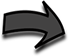 Semester 1												16 UnitsSemester 2												15 Units 1Take second 8 weeksCareer OptionsGeophysical Data Technicians (B, M)Geographers (B, M, D)Geographic Information Systems Technician (B, M)Find more careers: msjc.emsicc.comRequired Education: SM: some college; C: Certificate; A: Associate, B: Bachelor’s, M: Master’s; D: DoctorateFinancial AidFinancial aid is determined by the number of credit hours you take in a semester.  Maximize your financial aid by taking 12-15 units per semester.Semester 3												15 UnitsSemester 4												14-16 UnitsWork ExperienceSign up for a special project or internship opportunity.  Gain work experience and earn credits.COURSETITLEUNITGEOG-105Map Interpretation and Spatial Analysis3ENGL-101College Composition 4PS-101Introduction to American Government and Politics3LEAD-500 orGUID-116Leadership Development orIntegrative Career/Life Planning3GEOG-582Programming for GIS 3COURSETITLEUNITGEOG-115Introduction to Geographic Information Science3CSIS-116E or CSIS-114APython Programming - Level 1 or SQL Programming - Level 13MATH-140Introduction to Statistics3CSIS-126E or CSIS-124APython Programming - Level 2 1 or SQL Programming - Level 23GEOG-584Water Management with GIS 3COURSETITLEUNITGEOG-520Intermediate Geographic Information Science 3COMM-103Interpersonal Communication3GEOG-585GIS for Catastrophes 3GEOG-111Geography of California3GEOG-583Spatial Database Design and Management 3COURSETITLEUNITGEOG-525Advanced Geographic Information Science (3ART-104World Art3GEOG-586GIS for Web Applications 3GEOG-107Urban Geography3GEOG-103Field Studies in Geography2-4